АДМИНИСТРАЦИЯ ГОРОДА ИШИМАПОСТАНОВЛЕНИЕ 13 марта 2017 г.                                                                                              № 188О внесении изменений в постановлении администрации города Ишима от 30.09.2013 № 1162 «Об утверждении Положения о комиссии по отбору инвестиционных проектов, реализуемых и (или) планируемых к реализации в муниципальном образовании городской округ город Ишим для предоставления муниципальной поддержки и ее состава»(в редакции постановления администрации города Ишима от 09.03.2016 № 225)В соответствии с постановлением Правительства Тюменской области от 08.04.2013 № 114-п «Об отборе муниципальных образований для предоставления субсидий местным бюджетам на поддержку инвестиционной деятельности», постановлением администрации города Ишима от 24.06.2013 № 733 «Об утверждении порядка предоставления субсидий на поддержку проектов инвестиционной деятельности, реализуемых и (или) планируемых к реализации в муниципальном образовании городской округ город Ишим», в целях положительного экономического и (или) социального эффекта от реализации инвестиционной деятельности:Внести в постановление администрации города Ишима от 30.09.2013 № 1162 «Об утверждении Положения о комиссии по отбору инвестиционных проектов, реализуемых и (или) планируемых к реализации в муниципальном образовании городской округ город Ишим для предоставления муниципальной поддержки и ее состава» (в редакции постановления администрации города Ишима от 09.03.2016 № 225) следующие изменения:В приложении № 2 к постановлению слова «Безштанько Сергей Васильевич» заменить словами «Афонасьев Олег Владимирович».Опубликовать настоящее постановление в сетевом издании «Официальные документы города Ишима» (http://ishimdoc.ru) и разместить на официальном сайте муниципального образования город Ишим.Контроль за исполнением настоящего постановления возложить на первого заместителя Главы города.Глава города                                                                                         Ф.Б. Шишкин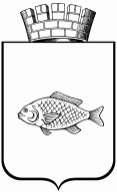 